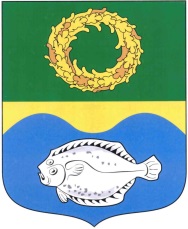 РОССИЙСКАЯ ФЕДЕРАЦИЯКАЛИНИНГРАДСКАЯ ОБЛАСТЬОКРУЖНОЙ СОВЕТ ДЕПУТАТОВМУНИЦИПАЛЬНОГО ОБРАЗОВАНИЯ«ЗЕЛЕНОГРАДСКИЙ ГОРОДСКОЙ ОКРУГ»(первого созыва)РЕШЕНИЕ     от  14 декабря 2016 года                                                             № 120     г. ЗеленоградскОб утверждении графика приема граждан депутатами окружного Совета депутатов муниципального образования «Зеленоградский городской округ»       Заслушав и обсудив информацию главы муниципального образования «Зеленоградский городской округ» Кулакова С.В., окружной Совет депутатов муниципального образования «Зеленоградский городской округ»РЕШИЛ: 
        1. Утвердить график приема граждан депутатами окружного Совета депутатов муниципального образования «Зеленоградский городской округ» на 2017 году согласно приложению.           2. Опубликовать решение в газете «Волна» и разместить на официальном сайте муниципального образования «Зеленоградский городской округ».Глава муниципального образования«Зеленоградский городской округ»                                              С.В.Кулаков         Приложение к решению окружного Совета депутатов МО «Зеленоградский городской округ»от 14 декабря 2016 года №120ГРАФИКприема граждан  депутатами окружногоСовета депутатов МО «Зеленоградский городской округ» в 2017 годуДепутаты, избранные по одномандатным избирательным округамДепутаты, избранные по одномандатным избирательным округамДепутаты, избранные по одномандатным избирательным округамДепутаты, избранные по одномандатным избирательным округамДепутаты, избранные по одномандатным избирательным округамДепутаты, избранные по одномандатным избирательным округамДепутаты, избранные по одномандатным избирательным округамДепутаты, избранные по одномандатным избирательным округамДепутаты, избранные по одномандатным избирательным округамНомер избирательного округаНомер избирательного округаФамилия, имя, отчествоФамилия, имя, отчествоКонтактный телефонКонтактный телефонВремя приемаВремя приемаМесто приемаОдномандатный избирательный округ № 1(в границах части города Зеленоградска: улицы Подлесная,  Лермонтова, Московская (д. 42-66), Октябрьская,в/ч № 53168-Ав границах  поселков:  Лесной, Рыбачий, Морское,  в/ч 49289 РЛР, в/ч № 10527 (пос. Морское)Одномандатный избирательный округ № 1(в границах части города Зеленоградска: улицы Подлесная,  Лермонтова, Московская (д. 42-66), Октябрьская,в/ч № 53168-Ав границах  поселков:  Лесной, Рыбачий, Морское,  в/ч 49289 РЛР, в/ч № 10527 (пос. Морское)Лопатко Александр ВладимировичЛопатко Александр Владимировичтел.3-12-37тел.3-12-37Каждый второй четверг месяцаС 16.00 до 18.00(по предварительной записи)Каждый второй четверг месяцаС 16.00 до 18.00(по предварительной записи)Окружной Совет депутатов МО «Зеленоградский городской округ»г. Зеленоградск ул. Ленина,20Одномандатный избирательный округ № 2(в границах части города Зеленоградска: улицы  Окружная, Потемкина,  Лесопарковая, Солнечная, М.Расковой)Одномандатный избирательный округ № 2(в границах части города Зеленоградска: улицы  Окружная, Потемкина,  Лесопарковая, Солнечная, М.Расковой)Кухарев Леонид ЮрьевичКухарев Леонид Юрьевичтел.3-12-37тел.3-12-371-я среда месяца(по предварительной записи)1-я среда месяца(по предварительной записи)Окружной Совет депутатов МО «Зеленоградский городской округ»г. Зеленоградск ул. Ленина,20Одномандатный избирательный округ № 3(в границах части города Зеленоградска: улицы Чкалова, Володарского,  1-й Октябрьский пер., 2-й Октябрьский пер., Курортный пр-т, Балтийская, Пограничная, Московская (д. 1-41), 2-й Московский переулок, 3-й Московский переулок, Тургенева,Полищука (4-й Пугачевский переулок), Пугачева, Ткаченко, Саратовская, 1-й Саратовский переулок, 2-й Саратовский переулок,  Герцена, Осипенко, Автодорожная)Одномандатный избирательный округ № 3(в границах части города Зеленоградска: улицы Чкалова, Володарского,  1-й Октябрьский пер., 2-й Октябрьский пер., Курортный пр-т, Балтийская, Пограничная, Московская (д. 1-41), 2-й Московский переулок, 3-й Московский переулок, Тургенева,Полищука (4-й Пугачевский переулок), Пугачева, Ткаченко, Саратовская, 1-й Саратовский переулок, 2-й Саратовский переулок,  Герцена, Осипенко, Автодорожная)Святовец Александр ГригорьевичСвятовец Александр Григорьевичтел.3-12-37тел.3-12-374-я среда месяцас 10.00 до 12.00(по предварительной записи)4-я среда месяцас 10.00 до 12.00(по предварительной записи)Окружной Совет депутатов МО «Зеленоградский городской округ»г. Зеленоградск ул. Ленина,20Одномандатный избирательный округ № 4(в границах части города Зеленоградска: улицы Гагарина, Бровцева, Ленина (д.18-42), Первомайская, Садовая, Сибирякова,  2-й Приморский переулок, Приморская, Пионерская,  Пушкина, Л.Толстого, 1-й Железнодорожный переулок)Одномандатный избирательный округ № 4(в границах части города Зеленоградска: улицы Гагарина, Бровцева, Ленина (д.18-42), Первомайская, Садовая, Сибирякова,  2-й Приморский переулок, Приморская, Пионерская,  Пушкина, Л.Толстого, 1-й Железнодорожный переулок)Загарин Виталий ВалерьевичЗагарин Виталий Валерьевичтел.3-12-37тел.3-12-371-й вторник месяцас 15.00 до 17.00(по предварительной записи)1-й вторник месяцас 15.00 до 17.00(по предварительной записи)Окружной Совет депутатов МО «Зеленоградский городской округ»г. Зеленоградск ул. Ленина,20Одномандатный избирательный округ № 5(в границах части города Зеленоградска: улицы Вокзальная, Железнодорожная, Ленина (д.1-17),  Победы, ж/д переезд 26 км, Зеленая, Горького, Крылова, Крымская,  Товарная)Одномандатный избирательный округ № 5(в границах части города Зеленоградска: улицы Вокзальная, Железнодорожная, Ленина (д.1-17),  Победы, ж/д переезд 26 км, Зеленая, Горького, Крылова, Крымская,  Товарная)Васильев Александр НиколаевичВасильев Александр Николаевичтел.3-12-37тел.3-12-371-й,3-й четверг месяцас 16.00 до 18.00(по предварительной записи)1-й,3-й четверг месяцас 16.00 до 18.00(по предварительной записи)Окружной Совет депутатов МО «Зеленоградский городской округ»г. Зеленоградск ул. Ленина,20Одномандатный избирательный округ № 6(в границах части города Зеленоградска: улицы: Заречная, Звездная, поселки: Малиновка, Прибой, Вишневое, Клинцовка, Сосновка.В границах  поселков: Моховое, Холмы, Каменка, Сокольники, Дачное, Иркутское, Киевское, Луговское, Надеждино, Новосельское, Привольное, Широкополье, Вербное, в/ч № 83521)Одномандатный избирательный округ № 6(в границах части города Зеленоградска: улицы: Заречная, Звездная, поселки: Малиновка, Прибой, Вишневое, Клинцовка, Сосновка.В границах  поселков: Моховое, Холмы, Каменка, Сокольники, Дачное, Иркутское, Киевское, Луговское, Надеждино, Новосельское, Привольное, Широкополье, Вербное, в/ч № 83521)Афанасьев Кирилл ЕвгеньевичАфанасьев Кирилл Евгеньевичтел.3-12-37тел.3-12-37 1-й, 3-й  вторник месяцас 15.00 до 17.00(по предварительной записи) 1-й, 3-й  вторник месяцас 15.00 до 17.00(по предварительной записи)Окружной Совет депутатов МО «Зеленоградский городской округ»г. Зеленоградск ул. Ленина,20Одномандатный избирательный округ №7(в границах  поселков: Заостровье, Куликово КСК, Шумное, Рощино, Родники, Коврово, Романово, Сальское, Александровка,Летное, Геройское, Аральское, Обухово, Ольшанка, Молочное, Дубровка, Дунаевка)Одномандатный избирательный округ №7(в границах  поселков: Заостровье, Куликово КСК, Шумное, Рощино, Родники, Коврово, Романово, Сальское, Александровка,Летное, Геройское, Аральское, Обухово, Ольшанка, Молочное, Дубровка, Дунаевка)Носырев Олег ВладимировичНосырев Олег Владимировичтел.3-12-37тел.3-12-37Последний четверг месяца:с 10.00 до 11.00(по предварительной записи)Последний четверг месяца:с 10.00 до 11.00(по предварительной записи)пос.Заостровьеул.Пионерская,11(помещение ФАПа)Одномандатный избирательный округ №7(в границах  поселков: Заостровье, Куликово КСК, Шумное, Рощино, Родники, Коврово, Романово, Сальское, Александровка,Летное, Геройское, Аральское, Обухово, Ольшанка, Молочное, Дубровка, Дунаевка)Одномандатный избирательный округ №7(в границах  поселков: Заостровье, Куликово КСК, Шумное, Рощино, Родники, Коврово, Романово, Сальское, Александровка,Летное, Геройское, Аральское, Обухово, Ольшанка, Молочное, Дубровка, Дунаевка)Носырев Олег ВладимировичНосырев Олег Владимировичтел.3-12-37тел.3-12-37с 14.30 до 15.30(по предварительной записи)с 14.30 до 15.30(по предварительной записи) пос. Ковровоул. Балтийская,53(здание администрации)Одномандатный избирательный округ №7(в границах  поселков: Заостровье, Куликово КСК, Шумное, Рощино, Родники, Коврово, Романово, Сальское, Александровка,Летное, Геройское, Аральское, Обухово, Ольшанка, Молочное, Дубровка, Дунаевка)Одномандатный избирательный округ №7(в границах  поселков: Заостровье, Куликово КСК, Шумное, Рощино, Родники, Коврово, Романово, Сальское, Александровка,Летное, Геройское, Аральское, Обухово, Ольшанка, Молочное, Дубровка, Дунаевка)Носырев Олег ВладимировичНосырев Олег Владимировичтел.3-12-37тел.3-12-37с 16.00 до 17.00(по предварительной записи)с 16.00 до 17.00(по предварительной записи)пос. Романовоул.Школьная, 12(помещение ДК)Одномандатный избирательный округ №8(в границах  поселков: Звягинцево, Сиренево, Федорово, Корчагино, Искрово, Низовка, Мельниково, Кудринка, Васильково, Краснофлотское, Каштановка, Муромское, Безымянка, Вольное, Лужки, Озерово)Одномандатный избирательный округ №8(в границах  поселков: Звягинцево, Сиренево, Федорово, Корчагино, Искрово, Низовка, Мельниково, Кудринка, Васильково, Краснофлотское, Каштановка, Муромское, Безымянка, Вольное, Лужки, Озерово)Килинскене Раиса МихайловнаКилинскене Раиса Михайловна89062172898890621728983-й четверг  месяцас 16.00 до 18.00(по предварительной записи) 3-й четверг  месяцас 16.00 до 18.00(по предварительной записи) пос. Мельниково,Ул.Новая,6(помещение ДК)Одномандатный избирательный округ №8(в границах  поселков: Звягинцево, Сиренево, Федорово, Корчагино, Искрово, Низовка, Мельниково, Кудринка, Васильково, Краснофлотское, Каштановка, Муромское, Безымянка, Вольное, Лужки, Озерово)Одномандатный избирательный округ №8(в границах  поселков: Звягинцево, Сиренево, Федорово, Корчагино, Искрово, Низовка, Мельниково, Кудринка, Васильково, Краснофлотское, Каштановка, Муромское, Безымянка, Вольное, Лужки, Озерово)Килинскене Раиса МихайловнаКилинскене Раиса Михайловна89062172898890621728981-й четверг  месяца с 16.00 до 18.001-й четверг  месяца с 16.00 до 18.00пос. МуромскоеУл.Центральная,12Одномандатный избирательный округ №8(в границах  поселков: Звягинцево, Сиренево, Федорово, Корчагино, Искрово, Низовка, Мельниково, Кудринка, Васильково, Краснофлотское, Каштановка, Муромское, Безымянка, Вольное, Лужки, Озерово)Одномандатный избирательный округ №8(в границах  поселков: Звягинцево, Сиренево, Федорово, Корчагино, Искрово, Низовка, Мельниково, Кудринка, Васильково, Краснофлотское, Каштановка, Муромское, Безымянка, Вольное, Лужки, Озерово)Килинскене Раиса МихайловнаКилинскене Раиса Михайловна89062172898890621728982-й четверг месяца с 15.00 до 17.002-й четверг месяца с 15.00 до 17.00пос. Ковровоул. Балтийская,53(здание администрации)Одномандатный избирательный округ № 9(в границах  поселков: Холмогоровка, Куликово ПСП, Волошино, Алексеевка, Кузнецкое, Откосово, Павлинино, Колосовка, Дружное, Котельниково, Зеленый Гай, в/ч № 20336)Одномандатный избирательный округ № 9(в границах  поселков: Холмогоровка, Куликово ПСП, Волошино, Алексеевка, Кузнецкое, Откосово, Павлинино, Колосовка, Дружное, Котельниково, Зеленый Гай, в/ч № 20336)Ростовцев Вадим ГеннадиевичРостовцев Вадим Геннадиевичтел.3-12-37тел.3-12-371-й,3-й вторник месяца,с 15.00 до 17.00(по предварительной записи)1-й,3-й вторник месяца,с 15.00 до 17.00(по предварительной записи)Зеленоградский район, пос. Колосовкаул. Центральная д.1(помещение клуба)Одномандатный избирательный округ № 9(в границах  поселков: Холмогоровка, Куликово ПСП, Волошино, Алексеевка, Кузнецкое, Откосово, Павлинино, Колосовка, Дружное, Котельниково, Зеленый Гай, в/ч № 20336)Одномандатный избирательный округ № 9(в границах  поселков: Холмогоровка, Куликово ПСП, Волошино, Алексеевка, Кузнецкое, Откосово, Павлинино, Колосовка, Дружное, Котельниково, Зеленый Гай, в/ч № 20336)Ростовцев Вадим ГеннадиевичРостовцев Вадим Геннадиевичтел.3-12-37тел.3-12-371-й,3-й четверг месяца с 10.00 до 12.001-й,3-й четверг месяца с 10.00 до 12.00Окружной Совет депутатов МО «Зеленоградский городской округ»г. Зеленоградск ул. Ленина,20Одномандатный избирательный округ № 10(Дорожное (Дорожный), Кострово, Подорожное, Прохладное, Серегино, ост. пункт 26 км, ост. пункт 29 км ж/дор., в/ч 45752-Д,  в/ч 95043-Р, в/ч 95043-Ц, Логвино, Кумачево, Переславское, Переславское Западное, Переславское 20-й км,  в/ч № 49289, в/ч № 70198)Одномандатный избирательный округ № 10(Дорожное (Дорожный), Кострово, Подорожное, Прохладное, Серегино, ост. пункт 26 км, ост. пункт 29 км ж/дор., в/ч 45752-Д,  в/ч 95043-Р, в/ч 95043-Ц, Логвино, Кумачево, Переславское, Переславское Западное, Переславское 20-й км,  в/ч № 49289, в/ч № 70198)Надточей Александра ДмитриевнаНадточей Александра Дмитриевна8(40150)444318(40150)44431каждый вторник и четверг месяцас 15.00 до 17.00каждый вторник и четверг месяцас 15.00 до 17.00пос. Переславское ул. Гвардейска,.2-аОдномандатный избирательный округ № 10(Дорожное (Дорожный), Кострово, Подорожное, Прохладное, Серегино, ост. пункт 26 км, ост. пункт 29 км ж/дор., в/ч 45752-Д,  в/ч 95043-Р, в/ч 95043-Ц, Логвино, Кумачево, Переславское, Переславское Западное, Переславское 20-й км,  в/ч № 49289, в/ч № 70198)Одномандатный избирательный округ № 10(Дорожное (Дорожный), Кострово, Подорожное, Прохладное, Серегино, ост. пункт 26 км, ост. пункт 29 км ж/дор., в/ч 45752-Д,  в/ч 95043-Р, в/ч 95043-Ц, Логвино, Кумачево, Переславское, Переславское Западное, Переславское 20-й км,  в/ч № 49289, в/ч № 70198)Надточей Александра ДмитриевнаНадточей Александра Дмитриевна8(40150)444318(40150)444313-я среда  месяцас 15.00 до 17.00(по предварительной записи)3-я среда  месяцас 15.00 до 17.00(по предварительной записи)пос. Костровоул.Школьная,12(помещение администрации)Одномандатный избирательный округ № 10(Дорожное (Дорожный), Кострово, Подорожное, Прохладное, Серегино, ост. пункт 26 км, ост. пункт 29 км ж/дор., в/ч 45752-Д,  в/ч 95043-Р, в/ч 95043-Ц, Логвино, Кумачево, Переславское, Переславское Западное, Переславское 20-й км,  в/ч № 49289, в/ч № 70198)Одномандатный избирательный округ № 10(Дорожное (Дорожный), Кострово, Подорожное, Прохладное, Серегино, ост. пункт 26 км, ост. пункт 29 км ж/дор., в/ч 45752-Д,  в/ч 95043-Р, в/ч 95043-Ц, Логвино, Кумачево, Переславское, Переславское Западное, Переславское 20-й км,  в/ч № 49289, в/ч № 70198)Надточей Александра ДмитриевнаНадточей Александра Дмитриевна8(40150)444318(40150)444312-среда  месяцас 15.00 до 17.00(по предварительной записи)2-среда  месяцас 15.00 до 17.00(по предварительной записи)пос. Логвиноул.  Молодежная,2-а(помещение клуба)Одномандатный избирательный округ № 11(В границах  поселков: Красноторовка, Грачевка, Орехово, Майский, Прислово, Янтаровка, Сторожевое, Баркасово, Сараево, Кленовое, Охотное, Ягодное, Алексино, Клюквенное, Ракитное, Листовое, Шатрово, Дворики, Гусевка, Богатое, Веткино, Дружба, Красновка, Светлово, Калиново, Листопадовка, Ольховое, Водное, Филино, Лесенково, Горьковское, Горбатовка, Вершково, Круглово, Морозовка, Осокино, Поваровка, Путилово, Русское, Сычево, Медведево, в/ч № 40129-Л, в/ч № 77165)Одномандатный избирательный округ № 11(В границах  поселков: Красноторовка, Грачевка, Орехово, Майский, Прислово, Янтаровка, Сторожевое, Баркасово, Сараево, Кленовое, Охотное, Ягодное, Алексино, Клюквенное, Ракитное, Листовое, Шатрово, Дворики, Гусевка, Богатое, Веткино, Дружба, Красновка, Светлово, Калиново, Листопадовка, Ольховое, Водное, Филино, Лесенково, Горьковское, Горбатовка, Вершково, Круглово, Морозовка, Осокино, Поваровка, Путилово, Русское, Сычево, Медведево, в/ч № 40129-Л, в/ч № 77165)Губаров Дмитрий ВалерьевичГубаров Дмитрий Валерьевичтел.3-12-37тел.3-12-372-й,4-й вторник  месяцас 16.00 до 18.00(по предварительной записи)2-й,4-й вторник  месяцас 16.00 до 18.00(по предварительной записи)Окружной Совет депутатов МО «Зеленоградский городской округ»г. Зеленоградск ул. Ленина,20Депутаты, избранные по единому муниципальному избирательному округуДепутаты, избранные по единому муниципальному избирательному округуДепутаты, избранные по единому муниципальному избирательному округуДепутаты, избранные по единому муниципальному избирательному округуДепутаты, избранные по единому муниципальному избирательному округуДепутаты, избранные по единому муниципальному избирательному округуДепутаты, избранные по единому муниципальному избирательному округуДепутаты, избранные по единому муниципальному избирательному округуДепутаты, избранные по единому муниципальному избирательному округуНаименование избирательного объединенияФамилия, имя, отчествоФамилия, имя, отчествоКонтактный телефонКонтактный телефонВремя приемаВремя приемаМесто приемаМесто приемаЗеленоградское  местное отделение Партии «ЕДИНАЯ РОССИЯ» Данилов Петр АнатольевичДанилов Петр Анатольевичтел.3-12-37тел.3-12-374-я среда месяцас 16.00 до 18.00(по предварительной записи)4-я среда месяцас 16.00 до 18.00(по предварительной записи)Окружной Совет депутатов МО «Зеленоградский городской округ»г. Зеленоградск ул. Ленина,20Окружной Совет депутатов МО «Зеленоградский городской округ»г. Зеленоградск ул. Ленина,20Зеленоградское  местное отделение Партии «ЕДИНАЯ РОССИЯ» Кулаков Сергей ВасильевичКулаков Сергей Васильевичтел.3-12-37тел.3-12-373-й вторник месяцас 16.00 до 18.00(по предварительной записи)3-й вторник месяцас 16.00 до 18.00(по предварительной записи)Окружной Совет депутатов МО «Зеленоградский городской округ»г. Зеленоградск ул. Ленина,20Окружной Совет депутатов МО «Зеленоградский городской округ»г. Зеленоградск ул. Ленина,20Зеленоградское  местное отделение Партии «ЕДИНАЯ РОССИЯ» Суворов Максим ЕвгеньевичСуворов Максим Евгеньевичтел.3-12-37тел.3-12-372-й,4-й понедельникмесяцас 15.00 до 18.00(по предварительной записи)2-й,4-й понедельникмесяцас 15.00 до 18.00(по предварительной записи)Окружной Совет депутатов МО «Зеленоградский городской округ»г. Зеленоградск ул. Ленина,20Окружной Совет депутатов МО «Зеленоградский городской округ»г. Зеленоградск ул. Ленина,20Зеленоградское районное отделение КОММУНИСТИЧЕСКАЯ ПАРТИЯ РОССИЙСКОЙ ФЕДЕРАЦИИБогомолов Владимир ВладимировичБогомолов Владимир Владимировичм.т.89097957320м.т.890979573201-я,3-я среда каждого месяцас 16.00 до 18.00(по предварительной записи)1-я,3-я среда каждого месяцас 16.00 до 18.00(по предварительной записи)Окружной Совет депутатов МО «Зеленоградский городской округ»г. Зеленоградск ул. Ленина,20тел.3-22-96Окружной Совет депутатов МО «Зеленоградский городской округ»г. Зеленоградск ул. Ленина,20тел.3-22-96Зеленоградское районное отделение КОММУНИСТИЧЕСКАЯ ПАРТИЯ РОССИЙСКОЙ ФЕДЕРАЦИИБлохов Геннадий ИвановичБлохов Геннадий Ивановичтел.3-12-37тел.3-12-371-й,3-й четверг месяцас 16.00 до 18.00(по предварительной записи)1-й,3-й четверг месяцас 16.00 до 18.00(по предварительной записи)Окружной Совет депутатов МО «Зеленоградский городской округ»г. Зеленоградск ул. Ленина,20Окружной Совет депутатов МО «Зеленоградский городской округ»г. Зеленоградск ул. Ленина,20Калининградское региональное отделение ЛДПРШумилина Марина ГеннадьевнаШумилина Марина Геннадьевнател.3-12-37тел.3-12-37 1-й,3-й четверг месяцас 16.00 до 18.00(по предварительной записи) 1-й,3-й четверг месяцас 16.00 до 18.00(по предварительной записи)Окружной Совет депутатов МО «Зеленоградский городской округ»г. Зеленоградск ул. Ленина,20Окружной Совет депутатов МО «Зеленоградский городской округ»г. Зеленоградск ул. Ленина,20Калининградское региональное отделение ЛДПРХохлова Ирина МихайловнаХохлова Ирина Михайловнам.т.89114703747м.т.891147037471-я среда  месяцас 15.00 до 17.301-я среда  месяцас 15.00 до 17.30Окружной Совет депутатов МО «Зеленоградский городской округ»г. Зеленоградск ул. Ленина,20Окружной Совет депутатов МО «Зеленоградский городской округ»г. Зеленоградск ул. Ленина,20«ПАРТИЯ ПЕНСИОНЕРОВ»Калашников Сергей ВикторовичКалашников Сергей Викторовичтел.3-12-37тел.3-12-374-я среда месяцас 16.00 до 18.00(по предварительной записи)4-я среда месяцас 16.00 до 18.00(по предварительной записи)Окружной Совет депутатов МО «Зеленоградский городской округ»г. Зеленоградск ул. Ленина,20Окружной Совет депутатов МО «Зеленоградский городской округ»г. Зеленоградск ул. Ленина,20«ПАРТИЯ ПЕНСИОНЕРОВ»Вихарев Дмитрий АлександровичВихарев Дмитрий Александровичтел.3-12-37тел.3-12-371-я среда месяцас 16.00 до 18.00(по предварительной записи)1-я среда месяцас 16.00 до 18.00(по предварительной записи)Окружной Совет депутатов МО «Зеленоградский городской округ»г. Зеленоградск ул. Ленина,20Окружной Совет депутатов МО «Зеленоградский городской округ»г. Зеленоградск ул. Ленина,20Региональное отделение партии «РОДИНА»  в Калининградской области Раудсеп Андрей КонстантиновичРаудсеп Андрей Константиновичм.т.89062309848м.т.890623098481-й четверг  месяцас 16.00 до 18.00(по предварительной записи)1-й четверг  месяцас 16.00 до 18.00(по предварительной записи)Окружной Совет депутатов МО «Зеленоградский городской округ»г. Зеленоградск ул. Ленина,20Окружной Совет депутатов МО «Зеленоградский городской округ»г. Зеленоградск ул. Ленина,20«ПАТРИОТЫ РОССИИ» Гайдай Михаил ИвановичГайдай Михаил Ивановичтел.3-12-37тел.3-12-37 3-й вторник месяцас 16.00 до 18.00 3-й вторник месяцас 16.00 до 18.00Окружной Совет депутатов МО «Зеленоградский городской округ»г. Зеленоградск ул. Ленина,20Окружной Совет депутатов МО «Зеленоградский городской округ»г. Зеленоградск ул. Ленина,20